В соответствии с частью 2.1. статьи 36 Федерального закона от 06.10.2003 № 131-ФЗ «Об общих принципах организации местного самоуправления в Российской Федерации», руководствуясь Порядком проведения конкурса по отбору кандидатур на должность главы Мариинско-Посадского муниципального округа Чувашской Республики, утвержденным решением Собрания депутатов Мариинско-Посадского муниципального округа Чувашской Республики от 29.09.2022 № 1/17Собрание депутатов Мариинско-Посадского муниципального округаЧувашской Республики решило:1. Создать конкурсную комиссию в количественном составе 8 человек для проведения конкурса по отбору кандидатур на должность главы Мариинско-Посадского муниципального округа Чувашской Республики (далее – Конкурсная комиссия).2. Утвердить состав конкурсной комиссии от Собрания депутатов Мариинско-Посадского муниципального округа Чувашской Республики в следующем составе:1) Афанасьев Александр Николаевич, депутат Собрания депутатов Мариинско-Посадского муниципального округа;2) Гаврилов Павел Иванович, депутат Собрания депутатов Мариинско-Посадского муниципального округа;3) Метелева Людмила Васильевна, депутат Собрания депутатов Мариинско-Посадского муниципального округа;4) Петров Геннадий Семенович, депутат Собрания депутатов Мариинско-Посадского муниципального округа;3. Обратиться к Главе Чувашской Республики с ходатайством о назначении 4 членов конкурсной комиссии для проведения конкурса по отбору кандидатур на должность главы Мариинско-Посадского муниципального округа Чувашской Республики.        Председатель Собрания депутатов Мариинско-Посадского муниципального округа                                                 В.В. Петров                        Чăваш  РеспубликинСĕнтĕрвăрри муниципаллă округĕн депутатсен ПухăвĕЙ Ы Ш Ă Н У2022.09.22  1/19№Сĕнтĕрвăрри хули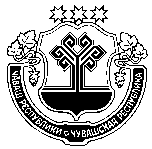 Чувашская  РеспубликаСобрание депутатов Мариинско-Посадскогомуниципального округа Р Е Ш Е Н И Е                  29.09.2022  № 1/19г. Мариинский  ПосадО назначении членов конкурсной комиссии по проведению конкурса по отбору кандидатур на должность главы Мариинско-Посадского муниципального округа Чувашской РеспубликиО назначении членов конкурсной комиссии по проведению конкурса по отбору кандидатур на должность главы Мариинско-Посадского муниципального округа Чувашской Республики